    St Day Parish CouncilAgenda for the Meeting of the Parish Council to be held on Monday 13th November, 2017, in the Mills Street Community Room.ApologiesDeclarations of Personal and Prejudicial Interests relating to items on the agenda and the details thereof3.	Public Participation (to be limited to 15 minutes)4.	Police reportCornwall Councillor’s reportConfirmation of the Minutes of the meeting held on Monday 09th October, 20177.	Matters arisinga.	Town regenerationFootpathsPublic transport & bus sheltersPlay areas & gardense.	Surgery facilitiesf.	Empty propertiesg.	Burial ground and churchyardh.	St Day Old Churchi.	Speedwatchj.	Neighbourhood Development Plank.	Defibrillatorsl. 	Minor works committeem.	Electoral Review of Cornwall Counciln.	Donationso.	Fairfields, Telegraph Hill8.	Correspondence receiveda.	from S Roberts re recycling collections, Mineral Wayb.	from Cornwall Council re Local Town & Parish Council Planning conferencesc.	from Cornwall Council re submission of the Cornwall Minerals Safeguarding Development Pland.	from Cornwall Council re closure of A3047 between Scorrier roundabout and White Crosse.	from Cornwall Council - Neighbourhood Planning e-bulletinf.	from Tim Price, Scorrier Crossroads re proposed new road layout at Scorrierg.	from Cornwall Council Planning Enforcement - quarterly report9.	Planning 10.	Accounts11.	Traffic and roads12.	Meeting reports13.	Consideration of grant awards14.	To set a date for the December Finance meeting.15.	Carol singing, Market Square.16.	St Day Notice Board, Facebook page17.	Date of the next meeting   Stephen Edwards,Parish Clerk. 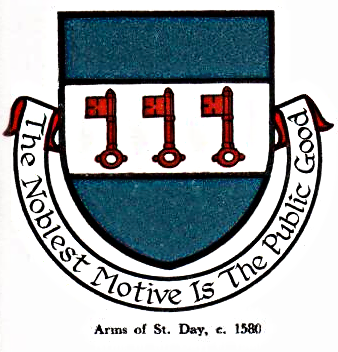 